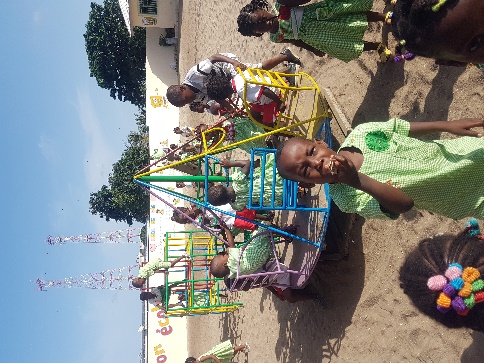 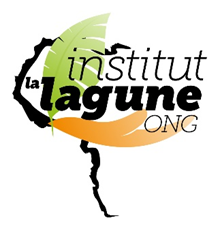 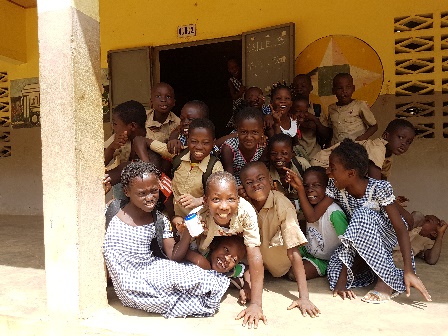 DEMANDE DE PARRAINAGEECOLES D’AZITOCoût pour l’écolage d’un enfant : 13 frs/moisCe prix comprend les frais d’inscription à l’école, le matériel scolaire, la tenue scolaire et le repas quotidien.Je soussigné(e) souhaite parrainer un enfant des écoles d’Azitodurant 1 année scolaire (=10 mois)Nom :Prénom :Adresse :NPA, Ville :Téléphone :Mail :Signature :Lieu et date :Modalités de paiement : 	Banque □			Bulletin de versement  □	L’association s’engage à vous communiquer le prénom de l’enfant que vous parrainerez et vous tiendra informé de son évolution à l’école. Lorsque vous le souhaiterez, vous pourrez demander à tout moment de ses nouvelles grâce à nos intermédiaires sur place.« Si je ne peux pas faire de grandes choses, je peux faire de petites choses de manière grandiose ». Martin Luther KingNANSI BOUDOU ! (Merci beaucoup !)